ПРОГРАММА РАЗВИТИЯ(проект)МУНИЦИПАЛЬНОГО ОБЩЕОБРАЗОВАТЕЛЬНОГО УЧРЕЖДЕНИЯ «БОЛЬШЕВСЕГОДИЧЕСКАЯ ОСНОВНАЯ ОБЩЕОБРАЗОВАТЕЛЬНАЯ ШКОЛА»КОВРОВСКОГО РАЙОНА"ШКОЛА - СОЦИОКУЛЬТУРНЫЙ ЦЕНТР СЕЛА"на 2018-2022 гг.ОГЛАВЛЕНИЕПАСПОРТ ПРОГРАММЫРАЗДЕЛ I. ЦЕЛИ И ЗАДАЧИ ПРОГРАММЫ	Цель: создание системы работы школы как социокультурного центра через привлечение социума для самоопределения, самореализации и воспитания культурного, образованного, физически здорового человека, способного возродить село, сохраняя его традиции.	Для достижения поставленной цели необходимо решить следующие задачи:РАЗДЕЛ II. ИНФОРМАЦИОННО - АНАЛИТИЧЕСКАЯ СПРАВКАО ШКОЛЕ	Большевсегодическая основная общеобразовательная школа является муниципальным бюджетным образовательным учреждением Ковровского района Владимирской области. Школа начала функционировать с сентября 1838  года  и в 2018 году образовательному учреждению исполняется 180 лет. История развития школы:1838 г. – приходское училище, организовано Удельным ведомством Всегодической волости1866 г. – земская школа1908 г. – земская и церковно-приходская школа1918 г. – народное училище1932 г. – Всегодическая семилетняя школа №91958 г. – Всегодическая восьмилетняя школа1972 г. – Большевсегодическая средняя школа1993 г. – Районная общеобразовательная школа-интернат с дифференцированным обучением (РОШИДО)2000 г. – МОУ «Районная общеобразовательная школа-интернат среднего (полного) общего образования» (МОУ «Районная школа-интернат»)2009 г. – МОУ «Большевсегодическая средняя общеобразовательная школа»2010 г. – МОУ «Большевсегодическая основная общеобразовательная школа»с 2011 г. – МБОУ «Большевсегодическая основная общеобразовательная школа»Информация об обеспеченности школыВ школе созданы все условия для полноценного обучения и развития детей и молодёжи, для рациональной организации их досуга.  На территории образовательного учреждения находятся два здания, общей площадью 1705,2 м2. Учебные занятия проходят в двухэтажном здании, состоящее из двух построек разных времен застройки.  В образовательной организации 11 кабинетов оборудованы для учебных занятий. Из них:- 3 кабинета начальных классов- 1 кабинет изобразительного искусства и технологии- 1 кабинет иностранного языка- 1 кабинет физики и математики- 1 кабинет информатики- 2 кабинета русского языка и литературы- 1 кабинет истории и обществознания- 1 кабинет химии, биологии, географии, ОБЖ	Для проведения практических занятий по физической культуре, используется оборудованная в школьном дворе спортивная площадка и функционируют спортивный и тренажерный залы. В образовательной организации работает библиотека, функционирует кабинет для внеурочной деятельности.	Во втором здании располагается специально оборудованная столовая на 48 посадочных мест, в которой осуществляется горячее питание школьников, работают квалифицированные сотрудники. Санитарно-техническое состояние пищеблока удовлетворительное. Оборудование столовой в рабочем состоянии: работает 2 электрические плиты с жарочным шкафом, холодильная камера,  шкаф пекарский, овощерезка,   электроводонагреватель. Столовая оборудована ваннами для мытья посуды, для учащихся установлены раковины для мытья рук. Столовая обеспечена кухонной посудой и инвентарем. Прием пищи осуществляется по графику.	Наличие учебно - опытного земельного участка площадью 0,5 га позволяет проводить летнюю трудовую практику учащихся. 	Имеются все виды благоустройства: водопровод, автономное  газовое  отопление, канализация.  Режим работы МБОУ "Большевсегодическая ООШ" – пятидневный.          Участники образовательного процесса уделяют большое внимание развитию материально-технического оснащения школы для повышения качества образования:- есть постоянный выход в Интернет- школа обеспечена компьютерами, принтерами, сканером, мультимедийным  проектором.	Для подвоза детей имеется оборудованный школьный автобус.Характеристика педагогического коллектива	В школе сложился профессионально-компетентный и работоспособный коллектив. 	По уровню образования:- высшее – 12 человек-средне-специальное-2 человека	По наличию квалификационной категории:- высшая квалификационная категория - 2 человека- первая квалификационная категория - 7 человек- соответствие занимаемой должности - 5 человек	Средний педагогический стаж - 21 годЧисленный состав обучающихся и классокомплектность	В 2017-2018 учебном году в школе обучается 88 человек из них: - 1-4 классы – 38 человек, -  5-9 классы – 50 человек. 	Открыто 10 классов:-  на уровне начального общего образования - 4 класса (объединены в класс-комплект 2 "а" и 4 "а" класс); - на уровне основного общего образования - 6 классов, из них 5 "б" специальный коррекционный класс.	Информация о структуре и органах управления образовательной организации	Управление школой осуществляется на принципах демократии, гуманизма, общедоступности, приоритета общечеловеческих ценностей, жизни и здоровья человека, гражданственности, свободного развития личности, в соответствии с Федеральным Законом «Об образовании в Российской Федерации»,  Уставом образовательного учреждения, нормативно-правовыми документами Министерства образования и науки, педагогического Совета и органов общественного самоуправления школы. 	В системе управления школы функционируют не отдельные модули, работающие по известным образовательным моделям, а их оптимальная комбинация. Их деятельность определена следующими стратегическими требованиями:- полный охват направлений работы;
- координация и взаимосвязь деятельности различных подразделений;
- адаптивность управленческой модели к изменяющимся социально-экономическим     условиям, открытость, позволяющая субъектам управления своевременно вводить в    имеющуюся систему новые структуры, отказываться от устаревших;
- использование в управлении школой современных информационных технологий;
- оптимальное для данной модели привлечение квалифицированных специалистов, в том    числе из числа общественности к принятию управленческих решений. 	Структура управления в школе построена с целью обеспечения оптимального сочетания государственных и общественных начал в интересах всех участников этого процесса.	В структуре управления выделяется 4 уровня управления:первый уровень - директор - главное административное лицо, воплощающее единоначалие и несущее персональную ответственность за все, что делается в образовательном учреждении всеми субъектами управления. На этом же уровне модели находятся высшие органы коллегиального и общественного управления, имеющие тот или иной правовой статус: Управляющий Совет школы, педагогический Совет, органы самоуправления учащихся. Субъекты управления этого уровня обеспечивает единство управляющей системы в целом, определяют стратегическое направление развития образовательного учреждения, всех его подразделений;второй уровень - заместитель директора по УВР образовательного учреждения, органы, входящие в сферу влияния каждого из членов администрации. Каждый член администрации интегрирует определенное направление или подразделение учебно-воспитательной системы согласно своему административному статусу или общественной роли. Этот уровень выступает звеном опосредованного руководства директора образовательной системой. Его главная функция согласование деятельности всех участников процесса в соответствии с заданными целями, программой и ожидаемыми результатами, то есть добиваться тактического воплощения стратегических задач и прогнозов;третий уровень - методические объединения. К управленцам этого уровня относятся руководители методических объединений. Взаимодействие субъектов управления этого уровня осуществляется через специализацию функций при их одновременной интеграции. Руководство на этом уровне основано преимущественно на личных контактах, осуществляется с учетом индивидуальных особенностей и не формализовано;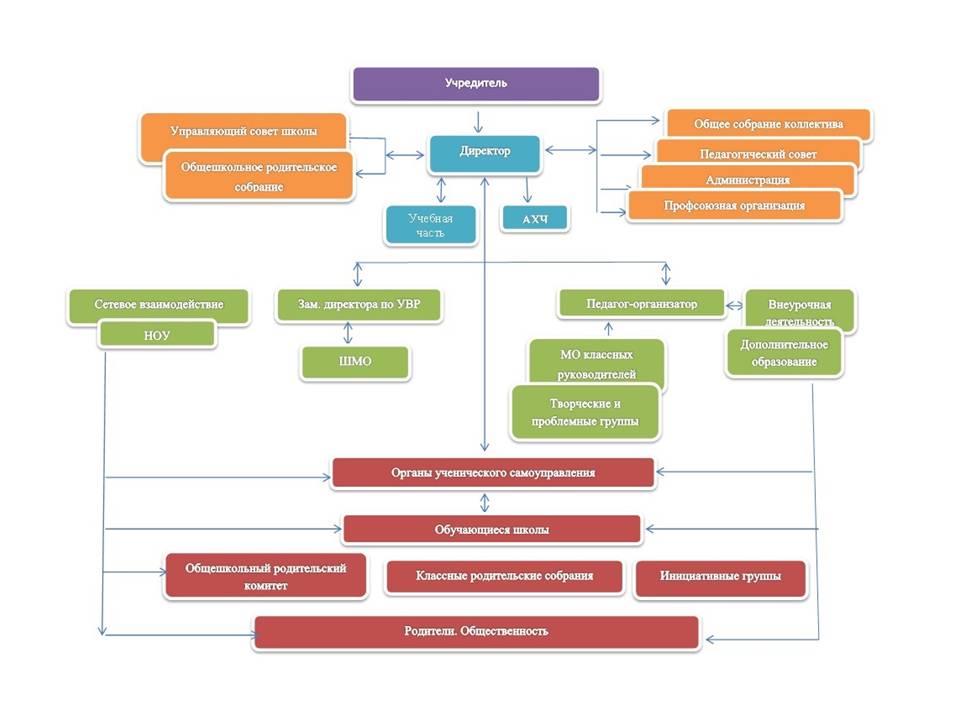 четвертый уровень - учащиеся, родители и учителя. Развитие самоуправления на этом уровне обеспечивает реализацию принципа демократизации. Участие детей в управляющей системе формирует их организаторские способности и деловые качества.	В структурных связях принципиальным является единство управления - соуправления - самоуправления. В школе разработаны функциональные обязанности для управленцев каждого уровня управления, что обеспечивает четкость и слаженность в управлении развитием образовательного учреждения, избавляет от перекладывания ответственности с одного должностного лица на другого.	В основе принятия управленческих решений лежат результаты ВШК, в системе которого выделяются два направления:Учебно-воспитательный процесс:контроль за выполнением программы всеобуча;
контроль за состоянием преподавания учебных дисциплин, выполнением учебных программ и достижения государственного стандарта образования;
контроль за реализацией права учащихся на получение образования;
контроль за состоянием трудового воспитания и профориентации обучающихся;
контроль качества знаний, умений и навыков учащихся;
контроль за внеклассной работой по предметам;
контроль за обеспечением условий сохранения и развития здоровья учащихся в образовательном процессе.Педагогические кадры:контроль за выполнением решений и нормативных документов вышестоящих органов;
контроль за работой методических объединений;
контроль за выполнением решений педагогических и методических объединений;
контроль за самообразованием учителей;
контроль за состоянием методической работы;
контроль за повышением квалификации учителей.	В школе развивается ученическое самоуправление. Структура школьного управления строится на 3-х уровнях: на первом - базисном - ученическое самоуправление в классном коллективе, на втором - школьная, ученическая, на третьем - общешкольное самоуправление в коллективе школы. Содержание работы органов самоуправления определяется видами деятельности учащихся.	В образовательном учреждении сформированы коллегиальные органы управления учреждения:- общее собрание работников Учреждения  - педагогический Совет  Характеристика социума школы и приоритетные направления работы Школа находится в селе  Большие Всегодичи Ковровского района Владимирской  области в пятнадцати километрах от города Ковров.В селе есть Большевсегодическая участковая поликлиника,  работает библиотека, с которой у школы тесное сотрудничество. В близ лежащем поселке Гигант работает ДК и расположен филиал детского сада № 11 "Солнышко".Для социально-экономической ситуации  характерны следующие черты:достаточно высокий процент  малообеспеченных семей;средний уровень общей культуры;резкое сокращение времени, уделяемого родителями на воспитание, развитие своих детей;отсутствие в селе цивилизованного центра детского и юношеского досуга, кроме школы.	 В настоящее время именно школа– единственно возможное место для ребенка, где не только обеспечивается учебная деятельность, но и организовано общение со сверстниками и нормальное коммуникативное  пространство  в мире взрослых во внеурочной среде.	Родители связывают развитие своего ребёнка со школой и хотят, чтобы:школа обеспечивала занятость досуговой деятельности ребёнка;в школе был порядок и  осознанная дисциплина, разумная        требовательность к детям;в школе уважали права ребёнка, ему был обеспечен не только   физический,         но и душевный комфорт. 	С учётом пожеланий родителей, детей, современного состояния общества, общей стратегии развития образования, ожиданий государства в школе определены приоритетные задачи развития:создание условий для комплексного развития физической, интеллектуальной, духовно-нравственной сфер личности;опора на способности и склонности ребёнка с целью их дальнейшего развития;развитие системы защиты здоровья учащихся;формирование активной гражданской позиции личности;обеспечение возможности получения каждым ребёнком качественного образования;формирование функциональной информационной грамотности школьников;создание условий для удовлетворения интересов и развития способностей школьников, для проведения интересного разностороннего досуга детей. и определены приоритетные направления работы образовательного учреждения:Коррекционно-развивающее обучение;  Здоровьесбережение;Информатизация учебно-воспитательного процесса;Поисково-краеведческое.Эстетическое.	Для выполнения поставленных задач	образовательное учреждение осуществляет образовательный процесс в соответствии с общеобразовательными программами двух уровней общего образования:	I уровень — начальное общее образование (нормативный срок освоения 4 года),	II уровень — основное общее образование (нормативный срок освоения 5 лет)	Образовательное учреждение реализует:Программы начального общего образованияПрограммы основного общего образования  Дополнительная образовательная программа "Я - первоклассник"РАЗДЕЛ III. КОНЦЕПЦИЯ ШКОЛЫ КАК СОЦИОКУЛЬТУРНОГО ЦЕНТРА СЕЛААнализ социума:достаточно высокий процент  малообеспеченных семей;средний уровень общей культуры;резкое сокращение времени, уделяемого родителями на воспитание, развитие своих детей;отсутствие в селе цивилизованного центра детского и юношеского досуга и существующая ситуации в школе: сложившиеся традиции в обучении, развитии и воспитания учащихся;  хороший кадровый потенциал, обладающий необходимым уровнем преподавания и способный к творческой поисковой работе; определенный контингент учащихся.могут служить стартовой площадкой для формирования адаптивной модели школы как социокультурного центра.Главная идея, положенная в основу концепции - формирование компетентной, физически и духовно здоровой личности, способной к самоопределению в обществе через взаимодействие с субъектами внешней среды.Стратегическая цель — адаптировать учебный процесс к индивидуальным особенностям школьников, различному уровню содержания обучения, условиям развития школы в целом, путем введения в учебно - воспитательный процесс новых методик обучения и воспитания, диагностики уровня усвоения знаний, умений и навыков, психологической диагностики уровня актуального развития, создания условий для максимального раскрытия творческого потенциала учителя, комфортных условий для развития личности ребенка.Миссия  модели школы:обеспечить получение основного  образования каждому ученику на максимально возможном и качественном уровне в соответствии с индивидуальными возможностями личности;содействовать адаптации ученика к условиям жизни, к реалиям общественного развития, удовлетворить образовательные потребности учащихся, родителей.Социально - педагогические задачи, решаемые в рамках данной проблемы: создание условий для удовлетворения образовательных потребностей ребенка; предоставление ребенку реальных возможностей самоутверждения в наиболее значимых для него  сферах  жизнедеятельности,  где  в максимальной  степени раскрываются его способности и возможностиформирование в школе эмоционального поля взаимоотношений, обеспечивающих уважение к личности ребенка (на уровне "учитель - ученик", "ученик - ученик", "учитель -учитель", "ученик - родитель", "учитель - родитель").Концепция обучения - воспитывающая, в основе которой:овладение школьниками культуры ценностных ориентаций, взаимоотношений, общения; социальная адаптация учеников в реальной жизни;психологическая коррекция, снятие трудностей обучения, общения, взаимоотношений в процессе учебной деятельности.	Ядро образовательной системы составляют значимые для детей и взрослых ценности: индивидуальность, познание, здоровье, творчество, активная жизненная позиция. Деятельность, общение и отношения в социокультурном центре строятся на следующих основополагающих принципах: Принцип открытости образовательной среды школы.Открытость школы проявляется во взаимосвязи с окружающей средой. Она определена пространственными, временными и функциональными отношениями школы с различными объектами внешней среды. В силу этого взаимодействия школы с другими системами создается особое «поле воздействия», в котором находится как школьник, так и другие участники образовательного процесса.Принцип свободы выбора.      Он определяет целенаправленную деятельность педагогического коллектива по оказанию поддержки обучающимся в овладении ими умениями действовать в условиях свободы выбора и делать правильный осознанный выборПринцип гуманизации.	Данный принцип означает, что: - учитель ставит обучающегося не в позицию объекта, а в позицию полноправного субъекта обучения и воспитания, тем самым создавая условия для его творческой самореализации. - общеклассная и групповая учебная работа сочетается с индивидуальной, при этом особое внимание уделяется развитию каждого ребенка. 	     4. Принцип педагогической поддержки	Педагогическая поддержка рассматривается как особая сфере деятельности, направленная на самостановление и саморазвитие  ребенка как личности. Она представляет собой процесс совместного со школьником определения его образовательного маршрута, путей совместного определения проблем и создания условий самореализации в разных сферах деятельности.	   5. Принцип природосообразности.	Образование в соответствии с природой ребят, их здоровьем, психической конституцией, способностями, склонностями, интересами, задатками предполагает построение обучения по групповым и индивидуальным маршрутам и планам.	  6. Принцип культуросообразности. 	Он заключается в том, что идеи о базовой культуре личности, добровольности и реализме целей образования являются основанием для разработки содержания воспитания, которое понимается не как всестороннее, а как разностороннее развитие личности в коллективной творческой деятельности детей и педагогов. 	  7. Непрерывность образования	Этот принцип предусматривает связь не только всех ступеней образования в школе, но и всех субъектов образовательной системы района, области. Это определяет ориентацию школьного образовательного процесса на подготовку к продолжению образования после окончания основной школы.	  8. Принцип вариативности.	Выражается в возможности выбора содержания обучения , системы и содержания воспитательной работы, а также методов, форм и приемов обучения и воспитания. Его основой является удовлетворение различных образовательных потребностей и интересов обучающихся.РАЗДЕЛ IV. ОСНОВНЫЕ ЭТАПЫ РЕАЛИЗАЦИИ ПРОГРАММЫ РАЗВИТИЯ ШКОЛЫЭтапы реализации программы «Школа – социокультурный центр села» 2018–2022 учебный год.Механизм реализации программы развитияПрограмма реализуется за счет взаимодействия всех заинтересованных лиц, на основе планирования и дополнительного создания программ и проектов деятельности.По каждому из направлений будут созданы проблемные творческие группы, ответственные за их реализацию. Группу возглавляет или заместитель директора или руководитель методического объединения учителей - предметников. В состав группы входят учителя, родители, обучающиеся, социальные партнеры.Каждая группа имеет план работы на учебный год.Информация о ходе реализации программы развития в целом и отдельных направлений ежегодно представляется на Педагогическом совете, совете школы.Вопросы оценки хода выполнения программы развития, принятия решений о завершении отдельных проектов, внесения изменений в реализацию проектов решают управляющие органы, соответственно их компетенций.План действий по реализации Программы1.Организационный период2.Подготовительный этап3. Формирующий этап:4.Рефлексивно - обобщающий этапРАЗДЕЛ V. РЕЗУЛЬТАТЫ РЕАЛИЗАЦИИ ПРОГРАММЫ РАЗВИТИЯ ШКОЛЫОжидаемые результаты		При реализации программы развития МБОУ "Большевсегодическая ООШ" можно достичь определенных результатов: для образовательного процесса – обновить содержание, создать учебно-методическое обеспечение, разработать вариативные программы с учетом специфики работы школы, внедрить новые педагогические технологии, реализовать вариативность построения образовательного процесса, обусловленную интересами и потребностями обучающихся, заказом родителей и местного социума; для педагога: – повысить профессионализм, социальную активность, социальную защищенность, стимулировать сотрудничество с коллегами; для ребенка – обеспечить доступность качественного образования, воспитать конкурентоспособных граждан, способных выбрать и осуществить свою индивидуальную траекторию саморазвития и самореализации с учетом интересов и потребностей; для родителей и окружающего социума – повысить образовательный уровень сельского населения; удовлетворять жителей поселения, родителей образовательными услугами; сохранять и развивать положительные традиции сельского поселения; обогащать духовный и культурный потенциал сельского жителя; использовать воспитательный потенциал окружающей среды; взаимодействовать с учреждениями поселения, муниципального района. Угрозы и риски реализации программыПри реализации Программы развития на 2018-2022гг. возможно возникновение рисков (угроз), которые могут снизить эффективность спланированных инновационных изменений. Для исключения подобных рисков предпринята система мер по минимизации рисков реализации ПрограммыСистема мер по минимизации рисков реализации ПрограммыНаименование программыПрограмма развития  муниципального общеобразовательного  учреждения «Большевсегодическая основная общеобразовательная школа»  Ковровского района «Школа – социокультурный центр села» на 2018-2022 гг. Основания для разработки программы- Резолюция 44/25 Генеральной Ассамблеи ООН от 27.11.1989 «Конвенция о правах ребенка»; - Федеральный закон от 24.07.1998 № 124-ФЗ (ред. от 28.12.2016) «Об основных гарантиях прав ребенка в Российской Федерации»; - Федеральный закон Российской Федерации от 29.12.2012 № 273-ФЗ «Об образовании в Российской Федерации»; - Государственная программа РФ «Развитие образования» на 2013-2020 годы, утверждена Распоряжением Правительства РФ от 15.05.2013 № 792-р;- Федеральная целевая программа развития образования на 2016-2020 годы (постановление Правительства Российс,кой Федерации от 23.05.2015 № 497);- Постановление Правительства Российской Федерации от 30.03.2013 N 286 «О формировании независимой системы оценки качества работы организаций, оказывающих социальные услуги»;- Постановление Правительства РФ от 15.04.2014 № 295 «Об утверждении новой редакции государственной программы «Развитие образования» на 2013-2020 годы»; - Концепция долгосрочного социально-экономического развития Российской Федерации на период до 2020 года, утвержденная распоряжением Правительства Российской Федерации от 17.11.2008 г. № 1662-р; - Концепция развития дополнительного образования детей, утвержденная распоряжением Правительства Российской Федерации от  4.09.2014  № 1726-р;- Программа развития воспитательной компоненты в общеобразовательных учреждениях, подготовленная Минобрнауки во исполнение поручения Президента Российской Федерации по реализации Послания Президента Российской Федерации Федеральному Собранию Российской Федерации от 12.12.2012;- Постановление Правительства РФ от 10.07.2013 № 582 «Об утверждении Правил размещения на официальном сайте образовательной организации в информационно-телекоммуникационной сети "Интернет" и обновления информации об образовательной организации»;- Приказ Рособрнадзора № 785 от 29.05.2014 «Требования к структуре официального сайта образовательной организации в сети Интернет и формату представления на нем информации»;-Профессиональный стандарт педагога (педагогическая деятельность в сфере дошкольного, начального общего, основного общего, среднего общего образования), утвержден приказом Министерства труда и социальной защиты Российской Федерации от 18.10.2013 № 544н.Заказчик программыСоциум, родители, учащиеся МБОУ "Большевсегодическая ООШ"Исполнители программы Администрация  и педагогический коллектив  учреждения, ученический коллектив, родители (законные представители)Основной разработчик программыАдминистрация МБОУ "Большевсегодическая ООШ"Цель программыСоздание системы работы школы как социокультурного центра через привлечение социума для самоопределения, самореализации и воспитания культурного, образованного, физически здорового человека, способного возродить село, сохраняя его традиции.Задачи программыСохранение и развитие единого воспитательного пространства в селе через расширение социокультурной деятельности школы и вовлечение в неё местных жителей.Совершенствование учебно-воспитательного процесса школы через использование информационно-коммуникативных технологий для повышения активности учащихся в учебно-познавательной деятельности.Осмысления роли сельского учителя, формирования и развития его инновационного потенциала на основе пересмотра профессиональных ценностей и профессионального поведения.Подготовка детей к способности принимать самостоятельные решения в условиях сельской местности.Создание условий для физического развития и укрепления здоровья учащихся.Организация экологического воспитания школьников.Обобщение и распространение передового педагогического опыта работы школы.Формирование практических умений и становление демократического уклада жизни школы через классные коллективы и детское объединение.Сроки и этапы реализации программыI этап (2018-2019 год) –  организационно - подготовительный; II этап (2019-2022 годы) – формирующий;III этап (2022 год) – рефлексивно - обобщающий. Ожидаемые результаты реализации программыСоздание системы работы школы как социокультурного центра села.Организация и контроль за исполнением  программыСовет МБОУ "Большевсегодическая ООШ"ЗадачиПредполагаемые действия по решению этой задачиРазвитие единого воспитательного пространства в селе через расширение социокультурной деятельности школы и вовлечение в неё местных жителей.– Создание координационного совета по взаимодействию социума и составление единого плана работы.–Разработка планов совместной деятельности с учреждениями социума.– Создание детских и взрослых творческих объединений на базе МБОУ "Большевсегодическая ООШ", МБДОУ комбинированного вида детский сад № 11«Солнышко», Гигантовский ДК, Ильинский ДК,  Большевсегодическая участковая поликлиника, Большевсегодическая библиотека.– Разработка и реализация социальных проектов по обустройству памятников, территории образовательного учреждения, улиц села и близ лежащих поселений, могилы летчика.– Разработка плана работы школы как социокультурного центра села.– Создание кружков дополнительного образования на базе школы.– Расширение культурно-образовательного пространства развития детей посредством сотрудничества с МБУК "Гигантовский ДК", "Ильинский ДК", Большевсегодическая больница.– Разработка плана работы ДО "Ровесники".Совершенствование учебно-воспитательного процесса школы через использование информационно-коммуникативных технологий для повышения активности учащихся в учебно-познавательной деятельности.– Создание творческой группы по освоению организации личностно – ориентированного педагогического взаимодействия.– Изучение интересов и способностей учащихся в учебной деятельности.–Приобретение новой оргтехники.– Активное внедрение в учебно-воспитательный процесс компьютерных технологий.– Ведение предметных кружков с целью расширения кругозора учащихся и углубленного изучения предметов: «Юный физик и химик», «Информационные технологии», «Экономика», «Занимательная математика»; «Художественное чтение».– Проведение открытых уроков и мероприятий, с использованием личностно – ориентированного подхода. – Участие в конкурсах, олимпиадах, мероприятиях, организуемых УО администрации Ковровского района, ВИРО, ДО администрации Владимирской области и другими учреждениями.– Мониторинг продолжения образования выпускниками школы.– Стимулирование успехов учащихся в учебно-познавательной деятельности.Подготовка детей к принятию самостоятельных решений, формирование ценностных ориентиров в условиях сельской местности.– Введение кружков практико - ориентированного назначения– Организация работы по благоустройству территории школы и близ лежащих поселений.– Оказание помощи жителям села (престарелым, одиноким, участникам ВОВ).– Помощь выпускникам в индивидуальном трудоустройстве и продолжении образования.Создание условий для физического развития и укрепления здоровья учащихся.– Создание условий совместно с ЦРБ, УО администрации Ковровского района, Большевсегодической участковой поликлиникой, для проведения регулярных медицинских осмотров и профилактических бесед.– Расширение сети спортивно-оздоровительных занятий и вовлечение в них местных жителей.– Укрепление материально-технической базы по физкультуре и спорту.– Охват максимального количества учащихся горячим питанием.– Организация работы в каникулярное время оздоровительного лагеря с дневным пребыванием детей.– Регулярное проведение Дней здоровья и физкультурно-оздоровительных мероприятий с привлечением родителей, местных жителей.– Участие в районных соревнованиях по волейболу, баскетболу, настольному теннису, лыжным гонкам и т.д.;– Оказание помощи опекаемым учащимся в предоставлении путёвок в оздоровительные лагеря.Организация экологического воспитания школьников.– Разработка проекта «Создание системы краеведческой работы в школе».– Организация сотрудничества с МБУК "Историко - краеведческий музей Ковровского района", МБУК "Ковровская центральная районная библиотека", МБУ "Владимирская областная научная библиотека"  по ведению поисково-исследовательской работы с целью изучения истории школы, родного края, биографии жителей и выпуску информационных бюллетеней.–Ведение краеведческого кружка «История родного края»;–Привлечение родителей, жителей села и учащихся  к организации турпоходов с целью исследования родного края.Осмысления роли сельского учителя, формирование его творческого потенциала.- Оказание практической помощи педагогам в вопросах совершенствования теоретических знаний и повышения педагогического мастерства со стороны администрации школы.- Изучение, обобщение и внедрение в практику передового педагогического опыта, с реализацией проектных методик, овладением новым содержанием образования.- Овладение новыми формами, методами и приемами обучения и воспитания детей.- Совершенствование уроков, занятий по проектированию и других форм учебной и воспитательной деятельности.- Овладение учителями информационно-коммуникационными технологиями на функциональном уровне.Обобщение и распространение передового педагогического опыта работы школы.- Основными формами работы по повышению квалификации педагогических работников школы будут: самообразование, проблемная творческая группа, семинары – практикумы для учителей и других педагогических работников, взаимное посещение учебных занятий.Формирование и становление демократического уклада жизни школы через детское объединение «Ровесники».- Разработка локальных актов, определяющих содержание, цели по определенным направлениям деятельности в школе.- Создание отношений в коллективе, на основе взаимного уважения прав и свобод учителей, учеников и  родителей.- Внедрение в школе ученического самоуправления, устанавливающего взаимную ответственность членов коллектива в осуществлении личных прав и свобод.- Развитие коллективных и коллегиальных начал управления и самоуправления школой с равноправным участием педагогов, родителей, учащихся в работе по организации жизни школы, класса.- Развитие гражданской инициативы, приобретение практического опыта участия в современных демократических процессахЭтапыСрок реализацииНаправления действияЗадачи действияОрганизационно- подготовительный этапДо 10.11.2018 года.Август - октябрь каждого года- Мотивация, знакомство всех участников Программы с данной программой.- Назначение исполнителей. Создание творческих групп.- Планирование деятельности творческих групп и конкретных исполнителей. - Постановка целей и задач, создание положительного настроя к их решению.- Успешная реализация Программы.- Координация действий. ФормирующийДо 01.06.2022 года.- Внедрение Программы в действие. - Осуществление поставленной цели. Рефлексивно–обобщающийИюнь2022 года.- Коллективная рефлексия школы и субъектов социума.- Обобщение опыта работы по формированию культурно–образовательного пространства.- Определение результативности данной программы, её дальнейшее развитие на будущее. Направление и задачиМероприятияМесто проведенияСроки проведенияОтветственный исполнительЗнакомство участников Программы, руководителей социокультурных объектов социума с ПрограммойИндивидуальные беседыАдминистрация Большевсегодического поселения, МБДОУ комбинированного вида детский сад № 11«Солнышко», Гигантовский ДК, Ильинский ДК,  Большевсегодическая участковая поликлиника, Большевсегодическая библиотека.Сентябрь2018 г.Администрация школыЗнакомство участников Программы, руководителей социокультурных объектов социума с ПрограммойИндивидуальное изучениеБиблиотекаСентябрь - октябрь 2018 г.Администрация школыЗнакомство участников Программы, руководителей социокультурных объектов социума с ПрограммойОбсуждение на педсоветеШкола октябрь2018 г.Администрация школыСоздание творческих групп по главным направлениям развитияЗаседание педсовета, индивидуальные беседы. Школа октябрь2018 г.Администрация школыНазначение ответственныхПриказ директораКабинет директораоктябрь2018 г.Администрация школыПоиск литературы по направлениям Программы развития.Поиск методических материалов, литературыБиблиотека, интернет - ресурсы Октябрь-ноябрь 2018 г.Руководитель рабочей группыЗнакомство с опытом работы других школ по литературным источникам и непосредственным наблюдениям.Изучение опыта работы других школ.Октябрь  2018 г.Руководитель рабочей группыПринятие ПрограммыОбщее собрание Ноябрь 2018 г.Совет школы, директорРазработка нормативно-правовых и организационно-методических материалов, обеспечивающих функционирование социокультурного комплекса: – Положение о «Школе - социокультурном центре»,– план работы школы на год– программы кружков, секций, факультативов,– планы совместной деятельности школы и социокультурных объектов,– составление расписаний.ПедсоветПедсоветШМО учителей предметных направленийСовет школыСовет школыКабинет директорашколаКабинет директораАдминистрация Большевсегодического поселенияАдминистрация Большевсегодического поселенияАвгуст 2018 г.Август – сентябрь каждого года Август – сентябрь каждого годаАвгуст 2018 г.Август – сентябрь каждого года Август – сентябрь каждого годазам. директора  по УВР, администрацияУчителяСовет по взаимодействию социумаСоставление планов совместного сотрудничества с:- МБДОУ комбинированного вида детский сад № 11«Солнышко», - Гигантовский ДК,    - Ильинский ДК,   - Большевсегодическая участковая поликлиника,   -Большевсегодическая библиотека- Администрация Большевсегодического поселенияСовет по взаимодействию социумаКабинет директораСентябрь-октябрь каждого годаПредседатель Совета школыПредседатель Совета школыФормирование родительских комитетов и органов школьного и детского самоуправления.Общешколь-ное родительское собрание,Совет школы.Школа Сентябрь каждого годаОрганы школьного и детского самоуправленияОрганы школьного и детского самоуправленияВнедрение образовательных технологий в учебно-воспитательный процесс.ПедсоветШкола Согласно планаЗам. директора по УВРПовышение квалификации учителей КурсыВИРОСогласно планаАдминистрацияУчастие учителей, методических объединений учителей по внедрению инноваций в образовательный процесс.РМО учителей предметных направлений, проблемная творческая группаВ течение годаРуководители методических объединенийОрганизация работы кружков, секций, факультативов, групповых и индивидуальных занятий.ПедсоветШкола Сентябрь, весь периодПедагогический коллективОрганизация деятельности ДО «Ровесники» ПедсоветКабинет внеурочной деятельностиПо плануЗам. директора по УВРОрганизация совместной деятельности с:- МБДОУ комбинированного вида детский сад № 11«Солнышко», - Гигантовский ДК,    - Ильинский ДК,   - Большевсегодическая участковая поликлиника,   -Большевсегодическая библиотека- Администрация Большевсегодического поселенияЗаседания советаВ период реализации Программы, согласно планов совместной работы.Администрацияшколы, руководители социокультур-ных управленийРеализация годового плана работы школы.В течение годаАдминистрация, все участники ПрограммыУчастие в районных, областных конкурсах, предметных олимпиадах, спортивных соревнованиях.Согласно плана мероприятийЗам. директора по УВР, учителя-предметникиРабота ДО «Ровесники»В течение годаЗам. директора по УВР. классные руководителиРеализация проекта «История родного края». Развитие школьного краеведческого музея.Совет по реализации проектаКабинет историиВ период реализации проектаБубнова Л.А., классные руководителиРеализация проекта «Я выбираю здоровый образ жизни».В течение годаУчитель физкультуры, классные руководители, Большевсегодическая участковая поликлиникаОрганизация горячего питания для учащихся и учителей.Совещание при директореШкола В течение годаАдминистрация, повар, родителиПроведение Дней здоровья для учащихся и жителей села, спортивных турниров между взрослыми, детскими сборными школы и сборными села.СоветАдминистрация Большевсегодического поселенияВ течение годаУчитель физкультуры, классные руководители Проведение медицинских осмотров и оздоровление детей. Пропаганда здорового образа жизни на культурно и спортивно-массовых мероприятияхБольшевсегодическая участковая поликлиника, школаВ течение годаОтветственный за проведение медосмотра, учитель физкультуры, классные руководителиРабота общешкольного и классных родительских комитетов. Проведение родительских собраний, семинаров. Работа педагогического всеобуча для родителейШкола Согласно годового плана и всеобуча для родителейПредседатель общешкольного родительского комитета, классные руководителиОказание помощи малообеспеченным семьям, работа с трудными семьями (совместно с Администрацией Большевсегодического поселения).Проведение семейных праздников, соревнований, концертов.В течение годаИнспектор по охране детства , родительский комитет.Организация летнего труда и отдыха учащихся.Совещание при директореШкола Июнь-август каждого годаКлассные руководители, администрацияРазработка и реализация социальных проектов «Чистое село», «Дети детям», «Дети. Творчество. Родина».В течение годаКлассные руководители, учащиеся.Благоустройство территории школы.Май-сентябрьУчителя, учащиесяБлагоустройство территории села.В течение года Учителя, учащиеся, родителиРабота на пришкольном участке (выращивание рассады цветов, благоустройство школьной территории).Апрель-октябрьУчителя, учащиеся, родители.Укрепление материально- технической базы школы. В течение годаАдминистрация школы.Оказание помощи жителям села (престарелым, одиноким жителям, участникам и ветеранам ВОВ)Совет по взаимодействию социумаВ течение годаКлассные руководители, Администрация Большевсегодического поселения.Проведение акции «Дети - ветеранам», уход за памятником погибшим войнам ВОВ, могилой летчика.Согласно плануУчителя, Администрация Большевсегодического поселения, учащиеся.Внешняя экспертиза результатов деятельности.Заседание совета школыЕжегодноЧлены совета школыОбобщение и распространение опыта работы по данному направлениюПедсоветУчительская В период реализации ПрограммыЗам. директора по УВР, руководители рабочих группИзучение удовлетворенности родителей и учащихся работой школы.Заседание рабочей группыМай каждого годаЗам. директора по УВР, классные руководителиМониторинг состояния здоровья и воспитанности учащихсяВ течение годаЗам. директора по УВРАнализ работы школы по использованию образовательных технологий.ПедсоветШкола ЕжегодноАдминистрация школы, руководители ШМООтчет о работе проекта «История родного края»ПедсоветШкола Май, ежегодноБубнова Л.А.Отчет о работе проекта «Чистое село», «Дети детям», «Дети. Творчество. Родина», «Я выбираю здоровый образ жизни».ПедсоветШкола Май, ежегодноОтветственные руководителиАнкетирование родителей, педагогов, учащихся, общественности по результатам реализации Программы.Апрель-май2022 г.Совет школыОпределение перспектив дальнейшего развития школы как социокультурного центра.Совет школышколаМай-июнь 2022 г.Администрация школы, руководители социокультурных учрежденийПодведение итогов реализации Программы развития школы на 2018-2022 г.г.Совет школыШкола  Июнь,2022 г.Администрация школы, руководители социокультурных учрежденийВиды рисковПути минимизации рисковНормативно - правовые рискиНормативно - правовые риски- Неполнота отдельных нормативно-правовых документов, не предусмотренных на момент разработки и начало внедрения Программы. - Неоднозначность толкования нормативно-правовых документов, регламентирующих деятельность и ответственность субъектов образовательного процесса и школе в целом  - Регулярный анализ нормативно-правовой базы школы на предмет ее актуальности, полноты, соответствия решаемым задачам.  - Систематическая работа руководства школы с педагогическим коллективом, родительской общественностью и партнерами социума по разъяснению конкретных нормативно- правовых актов. Финансово-экономические рискиФинансово-экономические риски- Нестабильность и недостаточность бюджетного финансирования;- Недостаток внебюджетных, спонсорских инвестиций и пожертвований в связи с изменением финансово-экономического положения партнеров социума.- Своевременное планирование бюджета школы по реализации программных мероприятий, внесение корректив с учетом реализации новых направлений и программ, а также инфляционных процессов.- Систематическая работа по расширению партнерства, по выявлению дополнительных финансовых влияний Организационно - управленческие рискиОрганизационно - управленческие риски- Некомпетентное внедрение сторонних структур (организаций, учреждений) и лиц в процессы принятия управленческих решений по обновлению образовательного пространства школы в образовательный процесс. - Разъяснительная работа руководства школы по законодательному разграничению полномочий и ответственностиСоциально-психологические риск и (или риски человеческого фактора)Социально-психологические риск и (или риски человеческого фактора)- Недостаточность профессиональной инициативы и компетентности у отдельных педагогов по реализации углубленных программ и образовательных технологий.  Неготовность отдельных педагогов выстраивать партнерские отношения с другими субъектами образовательного процесса, партнерами социума.- Систематическая работа по обновлению внутриучрежденческой системы повышения квалификации.- Разработка и использование эффективной системы мотивации включения педагогов в инновационные процессы.- Психолого-педагогическое и методическое сопровождение педагогов с недостаточной коммуникативной компетентностьюРесурсно-технологические рискиРесурсно-технологические риски- Неполнота ресурсной базы для реализации новых направлений и отдельных программ, и мероприятий Программы;- Прекращение плановых поставок необходимого оборудования для реализации программ реализации ФГОС общего образования.- Систематический анализ достаточности ресурсной базы для реализации всех компонентов Программы.- Включение механизма дополнительных закупок необходимого оборудования за счет развития партнерских отношений. Участие педагогов и всего образовательного учреждения в международных, федеральных, региональных проектах и в грантовой деятельности для расширения возможностей развития ресурсной базы.